V Международная научно-практическая конференция «Непрерывная система образования «Школа – Университет». Инновации и перспективы»28-29 октября 2021 годаг. МинскИНФОРМАЦИОННОЕ ПИСЬМО Уважаемые коллеги!Приглашаем Вас принять участие в V Международной научно-практической конференции «Непрерывная система образования «Школа – Университет». Инновации и перспективы» (далее – конференция) на бесплатной основе. Конференция станет местом встречи и активного обмена опытом руководителей научно-исследовательских, образовательных и промышленных организаций и подразделений, научных сотрудников, преподавателей, выпускников БПИ-БГПА-БНТУ, подготовительного отделения, лицея БНТУ, аспирантов, магистрантов, а также всех желающих принять участие в данном мероприятии. Научные направления работы конференцииРеализация стратегических подходов в развитии непрерывной системы образования «Школа – Университет».Инновационные технологии в системе непрерывного образования «Школа-университет».Популяризация инженерных и технико-технологических знаний в системе «Школа – Университет».Инженерное образование: от школы к производству.Потенциал и возможности диагностики учебных достижений обучаемых.Аспекты формирования контингента конкурентоспособных специалистов. Оптимизация профессионального самоопределения обучаемых при реализации различных форм и видов довузовской подготовки.Современные формы online-обучения: проблемы и тенденции.Эффективность дистанционного образования.Преемственность в системе общего среднего, средне специального и высшего образования. Форма проведение конференции: очная, заочная, дистанционная.Рабочий язык конференции: белорусский, русский, английский.После проведения конференции предусмотрено издание сборника статей c размещением полнотекстовой версии на сайте Научной электронной библиотеки eLIBRARY.RU.РЕГИСТРАЦИЯ УЧАСТНИКОВ КОНФЕРЕНЦИИРегистрация участников и прием материалов осуществляется до 1 октября 2021 г. посредством интерактивной формы (online-регистрация) на сайте конференции http://iifoimo.bntu.by или по ссылке http://iifoimo.bntu.by/form/anketa-konf).ПРАВИЛА ОФОРМЛЕНИЯЭлектронная версия статьи должна быть оформлена в формате Microsoft Word. Название файла пишется  с указанием  фамилии  первого автора статьи.  Например: Сергеев А.А. или Sergeev А.В статье необходимо указывать: аннотацию, ключевые слова, краткий список использованных источников.Объем статьи: полное количество страниц (последняя страница статьи должна быть заполнена не менее 75%) не должно превышать 4-х страниц машинописного текста. Страницы не нумеруются. Поля текста на странице формата А5 (148x210 мм): верхнее – 1,8 см, нижнее – 2,2 см, левое и правое – 1,7 см. Текст статьи набирается шрифтом Times New Roman 11 пт (междустрочный интервал ‒ одинарный) с автоматической расстановкой переносов. Выравнивание текста по ширине. Отступ первой строки везде постоянный, равный 0,5 см. Обязательно должен быть указан индекс публикации по универсальной десятичной классификации (УДК).Посередине листа прописными буквами (полужирным шрифтом) печатается название статьи (без переносов слов). Затем через один интервал посередине фамилии авторов (полужирным шрифтом). Выравнивание – по центру. Следом за фамилией через запятую указываются ученая степень и должность. Далее с выравниванием по центру, курсивом указывается поёлное название организации в соответствии со ссылкой автора. Далее через строку – аннотация (5-7 строк), ключевые слова – 5-7 слов; через строку те же данные на английском языке. Далее через один интервал – текст статьи с абзаца. В конце статьи через один интервал печатается Список использованных источников. Используемые источники (в количестве не более пяти) должны быть оформлены в соответствии с требованиями ВАК Республики Беларусь. В обязательном порядке должны быть указаны ссылки на источники по тексту.Таблицы должны содержать экспериментальные данные и представлять собой обобщенные и статистически обработанные материалы исследований. Каждая таблица должна иметь заголовок, быть обязательно пронумерована и упомянута в тексте. Кегль текста ‒ 9 пт. Рисунки должны быть выполнены в графическом редакторе и включены в текст. Количество иллюстрации не должно превышать трех, данные рисунков не должны повторять материал таблиц. Рисунки должны быть четкими, легко воспроизводимыми, быть обязательно пронумерованы, упомянуты в тексте, иметь подрисуночные подписи и объяснение значений всех условных обозначений. Подрисуночные подписи печатаются шрифтом Times New Roman 9 пт курсивом. Отсканированные рисунки и таблицы не допускаются.  Формулы и буквенные обозначения по тексту должны быть набраны в среде редактора формул Microsoft Equation 3.0. Шрифт для греческих букв ‒ Symbol, для всех остальных ‒ Times-New Roman, основной размер ‒ 11, крупный индекс ‒ 7, мелкий ‒ 5. В обозначениях латинские буквы набираются курсивом, греческие и русские – прямо. В математических формулах следует избегать громоздких обозначений. Формулы располагаются по центру страницы и нумеруются (нумерация по тексту статьи сквозная).Материалы, не соответствующие указанным требованиям к оформлению и тематике конференции, к рассмотрению не принимаются. Авторские материалы не редактируются и не возвращаются. Автор несет личную ответственность за содержание научных статей.Опубликованы будут статьи, прошедшие рецензирование. Оргкомитет оставляет за собой право отбора очередности включения докладов в программу конференции.Электронная версия сборника статей будет размещена на сайте http://iifoimo.bntu.by/ и на сайте Научной электронной библиотеки eLIBRARY.RU.Более подробную информацию о конференции и об Институте интегрированных форм обучения и мониторинга образования Белорусского национального технического университета можно узнать на сайте http://iifoimo.bntu.by/.Адрес Оргкомитета конференции:    220013 г. Минск, пр. Независимости, 65, 3-й корпус, a.306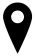   +375 17 331 02 55, 292 70 95, факс 292 53 22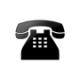   iifomobntu@bntu.by  Подача заявки на участие посредством интерактивной формы является согласием автора с правилами проведения конференции.ПРИМЕР ОФОРМЛЕНИЯ СТАТЬИБудем рады приветствовать Вас в Белорусском национальном техническом университете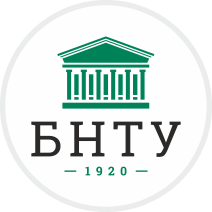 БЕЛОРУССКИЙ НАЦИОНАЛЬНЫЙ
ТЕХНИЧЕСКИЙ УНИВЕРСИТЕТИнститут интегрированных форм обучения и 
мониторинга образования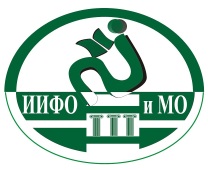 